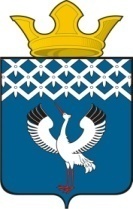  Российская Федерация                             Свердловская областьДумамуниципального образованияБайкаловского сельского поселения 21-е заседание  4-го созыва          ПРОЕКТРЕШЕНИЕ29 марта 2019 года                             с.Байкалово                                                   № __О внесении изменений в Правила землепользования и застройки муниципального образования Байкаловского сельского поселения Байкаловский муниципальный район Свердловской области (том числе карту градостроительного зонирования) в части изменения наименования зонВ соответствии с Федеральным законом от 06.10.2003 № 131-ФЗ  "Об общих принципах организации местного самоуправления в Российской Федерации", протоколом публичных слушаний от 25.03.2019 года, Дума муниципального образования Байкаловского сельского поселения                                                        РЕШИЛА:1.  Внести изменения в  наименования зон земельного участка с  Р-1 (Зона городских лесов, лесопарков, лугопарков) на Ж-1 (Зона жилых домов усадебного типа - с разрешенным использованием – индивидуальные жилые дома с приусадебными участками) в отношении земельных участков, расположенных по адресу: Свердловская область, с. Байкалово, ул. Набережная, дом 63в-1, кадастровый номер земельного участка 66:0562601002:81, ул. Набережная, дом 63-в, квартира 2, кадастровый номер земельного участка 66:05:2601002:166, ул. Набережная, дом 63-г, кадастровый номер земельного участка 66:05:2601002:1696, ул. Набережная, дом 65, кадастровый номер земельного участка 66:05:2601002:82, ул. Набережная, дом  67-1, кадастровый номер земельного участка 66:05:2601002:172, ул. Набережная, дом 67 квартира 2, кадастровый номер земельного участка 66:05:2601002:353, , ул. Набережная, дом  63к, кадастровый номер земельного участка 66:05:2601002:1697, Свердловская область, с. Байкалово, пер. Октябрьский, дом 6а, кадастровый номер земельного участка 66:0562601001:920. 2. Направить настоящее решение в отдел филиала ФГБУ «ФКП Росреестра по Свердловской области».3. Настоящее решение опубликовать (обнародовать) в «Информационном вестнике Байкаловского сельского поселения», а так же на официальном сайте Думы МО Байкаловского сельского поселения: www.байкдума.рф.Председатель Думы муниципального образованияБайкаловского сельского поселения                       			С.В. Кузеванова «__» _________ 2019г.                      Глава муниципального образованияБайкаловского сельского поселения                               		Д.В. Лыжин«__» _________ 2019г.                      